Anderton Primary School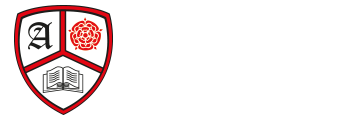 Year 3 Autumn 1 TimetableThis is me!DAY9.00 – 9.309.30 – 10.3010.30 – 10.4510.45 – 11.0511.05 – 12.0012.00 – 1.001.00 – 1.201.20-2.10 2.10- 2.202.20 – 3.202.20 – 3.20MONGRMATHSPLAYTIMESPENGLISHLUNCHHANDWRITING/CLASS ASSEMBLY/IDL REPLAYTIMEPEPETUESGRMATHSPLAYTIMESPENGLISHLUNCHHANDWRITING/CLASS ASSEMBLY/IDL SCIENCE PLAYTIMESCIENCESCIENCEWEDSGRMATHSPLAYTIMESPENGLISHLUNCHHANDWRITING/CLASS ASSEMBLY/IDL ARTPLAYTIMECOMPUTNGCOMPUTNGTHURSGRMATHSPLAYTIMESPPELUNCHENGLISHENGLISHPLAYTIMEHISTORYHISTORYFRIGR MATHSPLAYTIMESPENGLISH LUNCHAssembly PSHEPLAYTIMEMUSIC/ FRENCHGOLDEN TIME